7. RAZRED (petek, 3. 4. 2020)Rešitve nalog: SDZ (4. del), str. 60/ 1, 3                                               str. 61/ 5                                               str. 63/ 8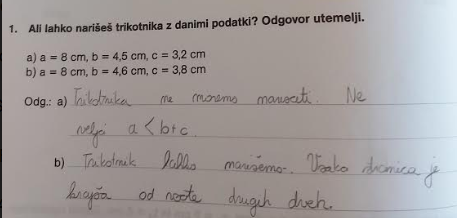 3.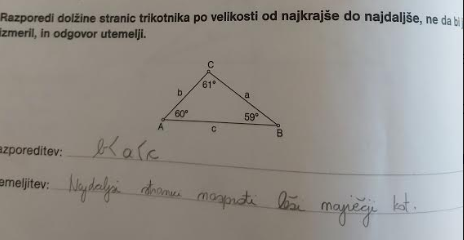 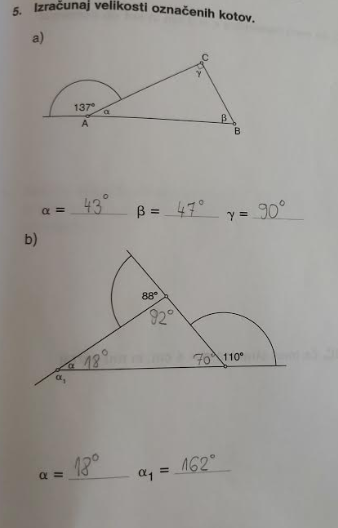 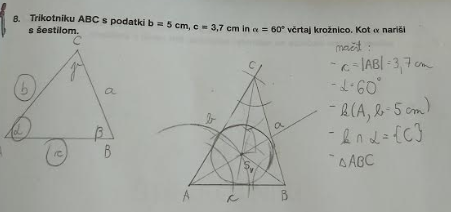 Učenci, med geometrijskimi liki smo spoznali že vse vrste trikotnikov. V življenju pa se srečujemo tudi z drugimi oblikami večkotnikov. Danes si bomo ogledali, kako so sestavljeni ŠTIRIKOTNIKI, kako jih delimo in kako jih poimenujemo.OBRAVNAVA NOVE UČNE SNOVI: ŠTIRIKOTNIKIV iučbeniku: https://eucbeniki.sio.si/matematika7/781/index.html preberi vse o ŠTIRIKOTNIKIH do kotov štirikotnika in reši kakšno nalogo.V SDZ (4. del) preberi strani 66 in 67.V zvezek zapiši naslov: ŠTIRIKOTNIKI.Nariši poljuben štirikotnik ABCD: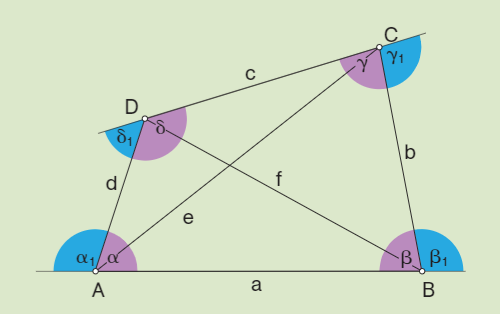 a in b – sosednji stranicia in c – nasprotni straniciŠTIRIKOTNIKE delimo v tri skupine: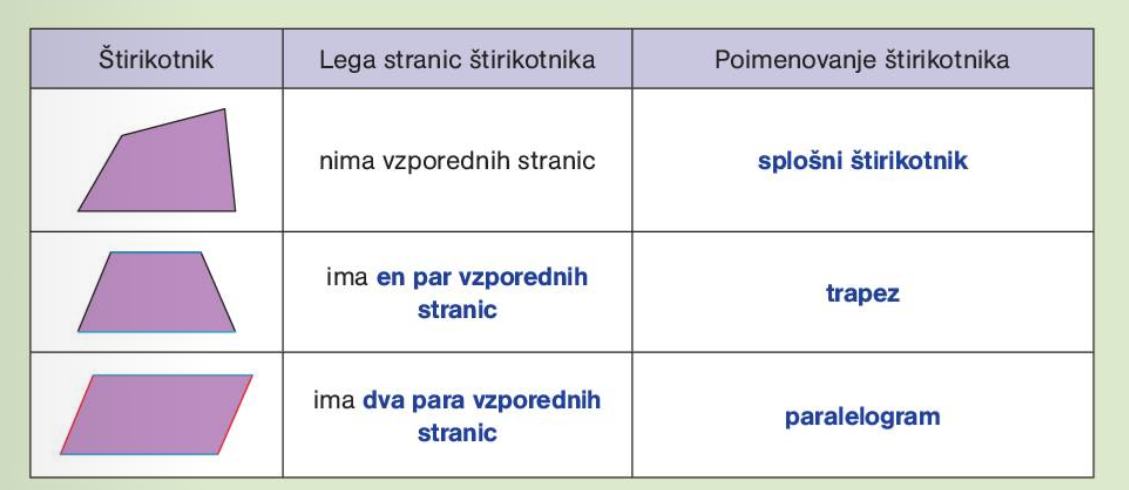 Reši naslednje naloge v SDZ (4. del): str. 67/ 1, 2                                                             str. 68/ 5